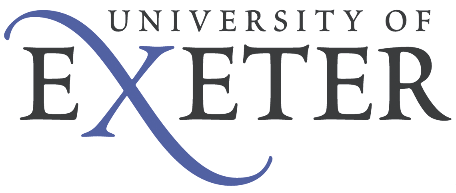 THE POST College:		     Post:			Senior Research FellowReference No:		HR to completeGrade:			GHERA:			SRFELReporting To:		     Responsible For:	     The above full-time/part-time/permanent post is available from DATE to DATE immediately in the College.Job DescriptionMain purpose of the job:(Refer to job advert and adapt short sentence)Main duties and accountabilities:To undertake research as appropriate to the field of study including:Acting as principal investigator on research projects;Contribute to the development of research strategies for the College.Define research objectives and questions.Develop proposals for research projects which will make a significant impact by leading to an increase in knowledge and understanding and the discovery or development of new explanations, insights, concepts or processes.Actively seek research funding and secure it as far as it is reasonably possible.Generate new research approaches and identify, adapt, develop and use research methodologies and techniques appropriate to the type of research.Review and synthesise the outcomes of research studies.Interpret findings obtained from research projects and develop new insights, expanding, refining and testing hypotheses and ideas.Contribute generally to the development of thought and practice in the field.To contribute to teaching and learning programmes in the College and to supervise postgraduate researchstudents.To act as research team leader including:Provide academic leadership to those working within research areas - for example, by co-ordinating the work of others to ensure that research projects are delivered effectively and to time, or organising the work of a team by agreeing objectives and work plans.Contribute to the development of teams and individuals through the appraisal system and providing advice on personal development.Act as line manager (eg of research teams).Act as a personal mentor to peers and colleagues.Ensure that teams within the College work together and act to resolve conflicts within teams.4.	To routinely communicate complex and conceptual ideas to those with limited knowledge as well as to peers using high level skills and a range of media and to present the results of scientific research to sponsors and at conferences.5.	To plan, co-ordinate and implement research programmes including:Managing the use of research resources and ensure that effective use is made of them;Managing research budgets;Helping to plan and implement commercial and consultancy activities;Planning and managing own consultancy assignments.This job description summarises the main duties and accountabilities of the post and is not comprehensive: the post-holder may be required to undertake other duties of similar level and responsibility.  Please visit the Human Resources website to view the Research Fellow role profiles.Person SpecificationInformal EnquiriesBefore submitting an application you may wish to discuss the post further by contacting insert contact name, job title, telephone (01392/01326 insert number) or email email address@exeter.ac.uk.Terms & ConditionsOur Terms and Conditions of Employment can be viewed here.Further InformationPlease see our website for further information on working at the University of Exeter.CompetencyEssentialDesirableAttainments/QualificationsBe an internationally recognised authority in the subject area.PhD or equivalent qualification / experience in a related field of study.Skills and UnderstandingPossess sufficient specialist knowledge in the discipline to develop research programmes and methodologies.Record of research output in nationally recognised publications.Prior ExperienceExperience of teaching at undergraduate level.Experience of managing research projects and research teams.Successful in obtaining grant funding.Experience of postgraduate teaching and supervision. Experience of acting as principal investigator on research projects.Behavioural CharacteristicsExcellent written and verbal communication skills.Able to communicate complex and conceptual ideas to a range of groups.Evidence of the ability to collaborate actively within the Institution and externally to complete research projects and advance thinking.Able to participate in and develop external networks.Able to identify sources of funding, generate income, obtain consultancy projects, or build relationships for future activities.Able to balance the pressures of research, administrative demands and competing deadlines.An understanding of the importance of equality and diversity within an organisation and a commitment to helping create an inclusive culture.Circumstances